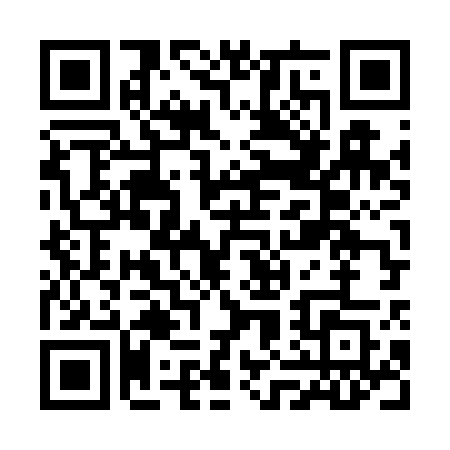 Prayer times for Watson Crossroads, Georgia, USAMon 1 Jul 2024 - Wed 31 Jul 2024High Latitude Method: Angle Based RulePrayer Calculation Method: Islamic Society of North AmericaAsar Calculation Method: ShafiPrayer times provided by https://www.salahtimes.comDateDayFajrSunriseDhuhrAsrMaghribIsha1Mon5:186:391:445:248:4910:102Tue5:196:391:445:248:4910:103Wed5:196:391:445:248:4910:094Thu5:206:401:455:258:4910:095Fri5:216:401:455:258:4910:096Sat5:216:411:455:258:4910:097Sun5:226:411:455:258:4910:088Mon5:226:421:455:258:4910:089Tue5:236:421:455:258:4810:0810Wed5:246:431:465:268:4810:0711Thu5:246:431:465:268:4810:0712Fri5:256:441:465:268:4710:0613Sat5:266:451:465:268:4710:0614Sun5:276:451:465:268:4710:0515Mon5:276:461:465:268:4610:0516Tue5:286:461:465:268:4610:0417Wed5:296:471:465:268:4610:0318Thu5:306:471:465:278:4510:0319Fri5:306:481:465:278:4510:0220Sat5:316:491:475:278:4410:0121Sun5:326:491:475:278:4410:0122Mon5:336:501:475:278:4310:0023Tue5:346:511:475:278:429:5924Wed5:356:511:475:278:429:5825Thu5:356:521:475:278:419:5726Fri5:366:521:475:278:409:5627Sat5:376:531:475:278:409:5628Sun5:386:541:475:278:399:5529Mon5:396:541:475:278:389:5430Tue5:406:551:475:278:389:5331Wed5:416:561:465:268:379:52